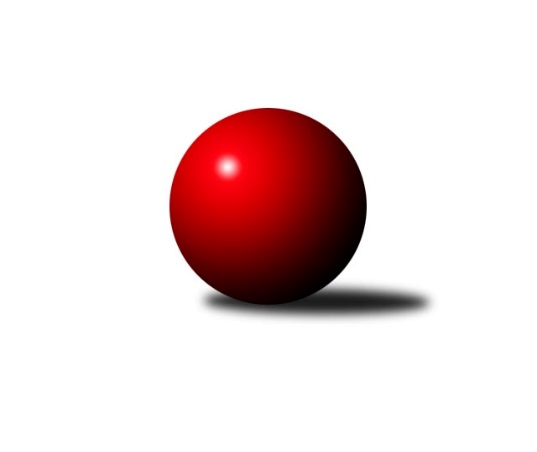 Č.10Ročník 2013/2014	27.5.2024 3. KLZ B 2013/2014Statistika 10. kolaTabulka družstev:		družstvo	záp	výh	rem	proh	skore	sety	průměr	body	plné	dorážka	chyby	1.	KK Šumperk	10	7	0	3	39.0 : 21.0 	(50.5 : 29.5)	1584	14	1103	481	29.5	2.	TJ Nové Město n.M.	10	6	1	3	38.0 : 22.0 	(45.0 : 35.0)	1634	13	1139	496	24.6	3.	HKK Olomouc ˝B˝	10	5	2	3	33.0 : 27.0 	(44.5 : 35.5)	1603	12	1111	492	30	4.	KK Vyškov˝B˝	10	4	1	5	27.0 : 33.0 	(33.0 : 47.0)	1537	9	1088	449	33.5	5.	TJ Jiskra Otrokovice	10	4	1	5	26.0 : 34.0 	(36.5 : 43.5)	1577	9	1113	464	38.8	6.	TJ Nový Jičín˝C˝	10	1	1	8	17.0 : 43.0 	(30.5 : 49.5)	1509	3	1078	431	42.6Tabulka doma:		družstvo	záp	výh	rem	proh	skore	sety	průměr	body	maximum	minimum	1.	KK Šumperk	5	4	0	1	23.0 : 7.0 	(30.0 : 10.0)	1660	8	1713	1616	2.	TJ Nové Město n.M.	5	3	1	1	21.0 : 9.0 	(25.0 : 15.0)	1699	7	1755	1648	3.	KK Vyškov˝B˝	5	3	1	1	18.0 : 12.0 	(18.5 : 21.5)	1607	7	1671	1543	4.	HKK Olomouc ˝B˝	5	3	0	2	17.0 : 13.0 	(22.5 : 17.5)	1615	6	1673	1553	5.	TJ Jiskra Otrokovice	5	1	1	3	11.0 : 19.0 	(15.5 : 24.5)	1523	3	1577	1428	6.	TJ Nový Jičín˝C˝	5	0	0	5	7.0 : 23.0 	(13.0 : 27.0)	1484	0	1569	1411Tabulka venku:		družstvo	záp	výh	rem	proh	skore	sety	průměr	body	maximum	minimum	1.	TJ Nové Město n.M.	5	3	0	2	17.0 : 13.0 	(20.0 : 20.0)	1621	6	1678	1566	2.	HKK Olomouc ˝B˝	5	2	2	1	16.0 : 14.0 	(22.0 : 18.0)	1601	6	1681	1544	3.	KK Šumperk	5	3	0	2	16.0 : 14.0 	(20.5 : 19.5)	1569	6	1605	1513	4.	TJ Jiskra Otrokovice	5	3	0	2	15.0 : 15.0 	(21.0 : 19.0)	1588	6	1651	1512	5.	TJ Nový Jičín˝C˝	5	1	1	3	10.0 : 20.0 	(17.5 : 22.5)	1514	3	1578	1441	6.	KK Vyškov˝B˝	5	1	0	4	9.0 : 21.0 	(14.5 : 25.5)	1523	2	1578	1460Tabulka podzimní části:		družstvo	záp	výh	rem	proh	skore	sety	průměr	body	doma	venku	1.	KK Šumperk	10	7	0	3	39.0 : 21.0 	(50.5 : 29.5)	1584	14 	4 	0 	1 	3 	0 	2	2.	TJ Nové Město n.M.	10	6	1	3	38.0 : 22.0 	(45.0 : 35.0)	1634	13 	3 	1 	1 	3 	0 	2	3.	HKK Olomouc ˝B˝	10	5	2	3	33.0 : 27.0 	(44.5 : 35.5)	1603	12 	3 	0 	2 	2 	2 	1	4.	KK Vyškov˝B˝	10	4	1	5	27.0 : 33.0 	(33.0 : 47.0)	1537	9 	3 	1 	1 	1 	0 	4	5.	TJ Jiskra Otrokovice	10	4	1	5	26.0 : 34.0 	(36.5 : 43.5)	1577	9 	1 	1 	3 	3 	0 	2	6.	TJ Nový Jičín˝C˝	10	1	1	8	17.0 : 43.0 	(30.5 : 49.5)	1509	3 	0 	0 	5 	1 	1 	3Tabulka jarní části:		družstvo	záp	výh	rem	proh	skore	sety	průměr	body	doma	venku	1.	KK Šumperk	0	0	0	0	0.0 : 0.0 	(0.0 : 0.0)	0	0 	0 	0 	0 	0 	0 	0 	2.	TJ Nové Město n.M.	0	0	0	0	0.0 : 0.0 	(0.0 : 0.0)	0	0 	0 	0 	0 	0 	0 	0 	3.	TJ Nový Jičín˝C˝	0	0	0	0	0.0 : 0.0 	(0.0 : 0.0)	0	0 	0 	0 	0 	0 	0 	0 	4.	KK Vyškov˝B˝	0	0	0	0	0.0 : 0.0 	(0.0 : 0.0)	0	0 	0 	0 	0 	0 	0 	0 	5.	TJ Jiskra Otrokovice	0	0	0	0	0.0 : 0.0 	(0.0 : 0.0)	0	0 	0 	0 	0 	0 	0 	0 	6.	HKK Olomouc ˝B˝	0	0	0	0	0.0 : 0.0 	(0.0 : 0.0)	0	0 	0 	0 	0 	0 	0 	0 Zisk bodů pro družstvo:		jméno hráče	družstvo	body	zápasy	v %	dílčí body	sety	v %	1.	Libuše Mrázová 	HKK Olomouc ˝B˝ 	8	/	10	(80%)	15	/	20	(75%)	2.	Ludmila Mederová 	KK Šumperk 	8	/	10	(80%)	15	/	20	(75%)	3.	Anna Kuběnová 	TJ Nové Město n.M. 	8	/	10	(80%)	13	/	20	(65%)	4.	Hana Likavcová 	KK Šumperk 	7	/	10	(70%)	11.5	/	20	(58%)	5.	Františka Petříková 	TJ Jiskra Otrokovice 	6	/	10	(60%)	12	/	20	(60%)	6.	Běla Omastová 	KK Vyškov˝B˝ 	6	/	10	(60%)	11	/	20	(55%)	7.	Tereza Buďová 	TJ Nové Město n.M. 	5	/	7	(71%)	9	/	14	(64%)	8.	Jana Hrňová 	TJ Nový Jičín˝C˝ 	5	/	9	(56%)	9.5	/	18	(53%)	9.	Věra Zmitková 	HKK Olomouc ˝B˝ 	5	/	10	(50%)	12	/	20	(60%)	10.	Iva Volná 	TJ Nový Jičín˝C˝ 	5	/	10	(50%)	11	/	20	(55%)	11.	Alena Machalíčková 	HKK Olomouc ˝B˝ 	5	/	10	(50%)	9	/	20	(45%)	12.	Jana Kovářová 	KK Vyškov˝B˝ 	4	/	5	(80%)	7	/	10	(70%)	13.	Jana Bednaříková 	TJ Jiskra Otrokovice 	4	/	7	(57%)	8	/	14	(57%)	14.	Barbora Macháčková 	TJ Nové Město n.M. 	4	/	7	(57%)	8	/	14	(57%)	15.	Bedřiška Šrotová 	KK Šumperk 	4	/	8	(50%)	11	/	16	(69%)	16.	Olga Sedlářová 	KK Šumperk 	4	/	9	(44%)	9	/	18	(50%)	17.	Jitka Usnulová 	KK Vyškov˝B˝ 	4	/	9	(44%)	8	/	18	(44%)	18.	Libuše Kuběnová 	TJ Nové Město n.M. 	4	/	10	(40%)	9.5	/	20	(48%)	19.	Šárka Tögelová 	HKK Olomouc ˝B˝ 	3	/	10	(30%)	8.5	/	20	(43%)	20.	Martina Ančincová 	TJ Jiskra Otrokovice 	2	/	2	(100%)	4	/	4	(100%)	21.	Milana Alánová 	KK Vyškov˝B˝ 	2	/	2	(100%)	3	/	4	(75%)	22.	Michaela Vaníčková 	TJ Nové Město n.M. 	2	/	3	(67%)	4	/	6	(67%)	23.	Eva Telčerová 	TJ Nový Jičín˝C˝ 	2	/	3	(67%)	3	/	6	(50%)	24.	Milena Vajdíková 	TJ Jiskra Otrokovice 	2	/	5	(40%)	3	/	10	(30%)	25.	Kateřina Radinová 	TJ Nový Jičín˝C˝ 	2	/	6	(33%)	3	/	12	(25%)	26.	Zdeňka Nováková 	TJ Jiskra Otrokovice 	2	/	9	(22%)	5.5	/	18	(31%)	27.	Šárka Pavlištíková 	TJ Nový Jičín˝C˝ 	1	/	1	(100%)	2	/	2	(100%)	28.	Tereza Divílková 	TJ Jiskra Otrokovice 	1	/	1	(100%)	2	/	2	(100%)	29.	Pavlína Gerešová 	KK Šumperk 	1	/	1	(100%)	2	/	2	(100%)	30.	Nikola Macháčková 	TJ Nové Město n.M. 	1	/	1	(100%)	1.5	/	2	(75%)	31.	Kateřina Petková 	KK Šumperk 	1	/	2	(50%)	2	/	4	(50%)	32.	Renata Mikulcová st.	TJ Jiskra Otrokovice 	1	/	5	(20%)	2	/	10	(20%)	33.	Jana Nytrová 	KK Vyškov˝B˝ 	1	/	10	(10%)	3.5	/	20	(18%)	34.	Jana Pelikánová 	TJ Nový Jičín˝C˝ 	0	/	1	(0%)	0	/	2	(0%)	35.	Růžena Loučková 	TJ Nové Město n.M. 	0	/	1	(0%)	0	/	2	(0%)	36.	Pavla Vondřichová 	KK Vyškov˝B˝ 	0	/	1	(0%)	0	/	2	(0%)	37.	Eva Birošíková 	TJ Nový Jičín˝C˝ 	0	/	2	(0%)	0	/	4	(0%)	38.	Ludmila Tomiczková 	KK Vyškov˝B˝ 	0	/	3	(0%)	0.5	/	6	(8%)	39.	Jana Hájková 	TJ Nový Jičín˝C˝ 	0	/	8	(0%)	2	/	16	(13%)Průměry na kuželnách:		kuželna	průměr	plné	dorážka	chyby	výkon na hráče	1.	TJ Nové Město n.M., 1-2	1655	1160	495	27.9	(414.0)	2.	KK Šumperk, 1-4	1605	1124	481	30.9	(401.4)	3.	HKK Olomouc, 1-8	1595	1116	478	36.7	(398.8)	4.	KK Vyškov, 1-4	1591	1115	476	33.5	(397.8)	5.	Sport centrum Apollo, 1-2	1540	1078	462	37.4	(385.2)	6.	TJ Nový Jičín, 1-4	1513	1068	444	32.6	(378.4)Nejlepší výkony na kuželnách:TJ Nové Město n.M., 1-2TJ Nové Město n.M.	1755	5. kolo	Michaela Vaníčková 	TJ Nové Město n.M.	467	7. koloTJ Nové Město n.M.	1743	7. kolo	Martina Ančincová 	TJ Jiskra Otrokovice	463	7. koloTJ Nové Město n.M.	1692	1. kolo	Anna Kuběnová 	TJ Nové Město n.M.	457	3. koloHKK Olomouc ˝B˝	1681	3. kolo	Anna Kuběnová 	TJ Nové Město n.M.	454	5. koloTJ Nové Město n.M.	1657	3. kolo	Libuše Mrázová 	HKK Olomouc ˝B˝	453	3. koloTJ Jiskra Otrokovice	1651	7. kolo	Iva Volná 	TJ Nový Jičín˝C˝	448	9. koloTJ Nové Město n.M.	1648	9. kolo	Anna Kuběnová 	TJ Nové Město n.M.	448	7. koloKK Šumperk	1585	1. kolo	Barbora Macháčková 	TJ Nové Město n.M.	444	5. koloKK Vyškov˝B˝	1578	5. kolo	Věra Zmitková 	HKK Olomouc ˝B˝	439	3. koloTJ Nový Jičín˝C˝	1569	9. kolo	Libuše Kuběnová 	TJ Nové Město n.M.	437	5. koloKK Šumperk, 1-4KK Šumperk	1713	5. kolo	Ludmila Mederová 	KK Šumperk	471	4. koloTJ Nové Město n.M.	1678	2. kolo	Hana Likavcová 	KK Šumperk	450	9. koloKK Šumperk	1677	4. kolo	Hana Likavcová 	KK Šumperk	449	5. koloKK Šumperk	1654	9. kolo	Ludmila Mederová 	KK Šumperk	449	5. koloKK Šumperk	1642	2. kolo	Tereza Buďová 	TJ Nové Město n.M.	444	2. koloKK Šumperk	1616	7. kolo	Barbora Macháčková 	TJ Nové Město n.M.	441	2. koloHKK Olomouc ˝B˝	1544	5. kolo	Ludmila Mederová 	KK Šumperk	429	2. koloKK Vyškov˝B˝	1541	7. kolo	Bedřiška Šrotová 	KK Šumperk	423	7. koloTJ Jiskra Otrokovice	1512	9. kolo	Bedřiška Šrotová 	KK Šumperk	423	2. koloTJ Nový Jičín˝C˝	1478	4. kolo	Ludmila Mederová 	KK Šumperk	423	7. koloHKK Olomouc, 1-8HKK Olomouc ˝B˝	1673	7. kolo	Libuše Mrázová 	HKK Olomouc ˝B˝	477	2. koloHKK Olomouc ˝B˝	1661	4. kolo	Tereza Divílková 	TJ Jiskra Otrokovice	463	2. koloTJ Jiskra Otrokovice	1619	2. kolo	Alena Machalíčková 	HKK Olomouc ˝B˝	446	7. koloKK Šumperk	1604	6. kolo	Libuše Mrázová 	HKK Olomouc ˝B˝	443	6. koloHKK Olomouc ˝B˝	1599	6. kolo	Libuše Mrázová 	HKK Olomouc ˝B˝	442	7. koloHKK Olomouc ˝B˝	1588	2. kolo	Alena Machalíčková 	HKK Olomouc ˝B˝	428	4. koloTJ Nový Jičín˝C˝	1578	7. kolo	Nikola Macháčková 	TJ Nové Město n.M.	426	4. koloTJ Nové Město n.M.	1566	4. kolo	Libuše Mrázová 	HKK Olomouc ˝B˝	424	4. koloHKK Olomouc ˝B˝	1553	9. kolo	Anna Kuběnová 	TJ Nové Město n.M.	423	4. koloKK Vyškov˝B˝	1510	9. kolo	Ludmila Mederová 	KK Šumperk	423	6. koloKK Vyškov, 1-4KK Vyškov˝B˝	1671	6. kolo	Jana Kovářová 	KK Vyškov˝B˝	466	10. koloTJ Jiskra Otrokovice	1623	4. kolo	Jana Kovářová 	KK Vyškov˝B˝	459	6. koloKK Vyškov˝B˝	1621	10. kolo	Martina Ančincová 	TJ Jiskra Otrokovice	454	4. koloHKK Olomouc ˝B˝	1619	10. kolo	Libuše Mrázová 	HKK Olomouc ˝B˝	438	10. koloTJ Nové Město n.M.	1618	6. kolo	Tereza Buďová 	TJ Nové Město n.M.	432	6. koloKK Vyškov˝B˝	1617	4. kolo	Milana Alánová 	KK Vyškov˝B˝	430	4. koloKK Vyškov˝B˝	1582	8. kolo	Běla Omastová 	KK Vyškov˝B˝	426	6. koloKK Vyškov˝B˝	1543	1. kolo	Šárka Pavlištíková 	TJ Nový Jičín˝C˝	419	1. koloKK Šumperk	1513	8. kolo	Běla Omastová 	KK Vyškov˝B˝	413	4. koloTJ Nový Jičín˝C˝	1504	1. kolo	Alena Machalíčková 	HKK Olomouc ˝B˝	413	10. koloSport centrum Apollo, 1-2TJ Nové Město n.M.	1628	8. kolo	Františka Petříková 	TJ Jiskra Otrokovice	447	3. koloKK Šumperk	1605	10. kolo	Libuše Mrázová 	HKK Olomouc ˝B˝	445	1. koloHKK Olomouc ˝B˝	1595	1. kolo	Františka Petříková 	TJ Jiskra Otrokovice	427	1. koloTJ Jiskra Otrokovice	1577	1. kolo	Anna Kuběnová 	TJ Nové Město n.M.	426	8. koloTJ Jiskra Otrokovice	1570	8. kolo	Hana Likavcová 	KK Šumperk	420	10. koloTJ Jiskra Otrokovice	1548	3. kolo	Zdeňka Nováková 	TJ Jiskra Otrokovice	418	8. koloKK Vyškov˝B˝	1524	3. kolo	Tereza Buďová 	TJ Nové Město n.M.	416	8. koloTJ Jiskra Otrokovice	1491	10. kolo	Jitka Usnulová 	KK Vyškov˝B˝	415	3. koloTJ Nový Jičín˝C˝	1441	5. kolo	Libuše Kuběnová 	TJ Nové Město n.M.	414	8. koloTJ Jiskra Otrokovice	1428	5. kolo	Františka Petříková 	TJ Jiskra Otrokovice	413	10. koloTJ Nový Jičín, 1-4TJ Nové Město n.M.	1617	10. kolo	Iva Volná 	TJ Nový Jičín˝C˝	431	6. koloTJ Nový Jičín˝C˝	1569	10. kolo	Věra Zmitková 	HKK Olomouc ˝B˝	424	8. koloHKK Olomouc ˝B˝	1565	8. kolo	Bedřiška Šrotová 	KK Šumperk	421	3. koloTJ Jiskra Otrokovice	1537	6. kolo	Barbora Macháčková 	TJ Nové Město n.M.	420	10. koloKK Šumperk	1536	3. kolo	Anna Kuběnová 	TJ Nové Město n.M.	407	10. koloTJ Nový Jičín˝C˝	1518	6. kolo	Iva Volná 	TJ Nový Jičín˝C˝	404	10. koloTJ Nový Jičín˝C˝	1508	8. kolo	Jana Hrňová 	TJ Nový Jičín˝C˝	404	8. koloKK Vyškov˝B˝	1460	2. kolo	Jana Hrňová 	TJ Nový Jičín˝C˝	403	3. koloTJ Nový Jičín˝C˝	1413	3. kolo	Libuše Mrázová 	HKK Olomouc ˝B˝	403	8. koloTJ Nový Jičín˝C˝	1411	2. kolo	Jana Hrňová 	TJ Nový Jičín˝C˝	403	10. koloČetnost výsledků:	6.0 : 0.0	4x	5.0 : 1.0	6x	4.0 : 2.0	4x	3.0 : 3.0	3x	2.0 : 4.0	5x	1.0 : 5.0	8x